                    	         APPLICATION FOR SPAY/NEUTER PROGRAM                           		     FROM BRANT ANIMAL AID FOUNDATION    	         	      FOR PET OWNERS RECEIVING GOVERNMENT SUBSIDIZED INCOMES  **E-mail this application, client invoice & proof of eligibility to:  d.caskenettte@sympatico.ca OR ask for pick-up   ______________________________________________________________________________________Applicant (Name): _________________________________   (Please Print)Full Address: _________________________________________________________Phone Number:   Home __________________     Cell _____________________            ------------------------------------------------------------------------------------------------------------------------- Proof of Eligibility:The applicant is currently receiving financial assistant from (check appropriate box below to indicate which program) and attach copy of proof of program with this application.     	   ODSP                   ONTARIO WORKS                   COMSOC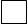        	 GUARANTEED INCOME SUPPLEMENT    	           CPP DISABILITY           OTHER (SPECIFY) __________________________	-------------------------------------------------------------------------------------------------------------------------- Pet’s Name: __________________       Dog     Cat       Other _________________Age:   ______   Breed ___________            Procedure:       Spay        Neuter                                                                                                        (Please check boxes) Weight:  _________   kg    __________  lbOTHER INFORMATION IF NEEDED:	     _________________________________________________________________________________	---------------------------------------------------------------------------------------------------------------------------Name of Clinic: ________________________________________________________ATTENDING VETERINARIAN NAME (Please Print):  __________________________Cost of Treatment and/or Procedure:           	    $  _________________Amount (if any) to be paid by client to Vet office	    $  _________________Amount of funding requested from BAAF:   	    $  _________________**TO BE READ BY CLIENT & SIGNED BELOW:  I understand that the Foundation will allow a multi-pet owner to have more than one pet spayed or neutered but only allows a client two pets in a calendar year – the client cannot exceed a total of two pets in a calendar year.Date:  ________________               _____________________________________       SIGNATURE OF VETERINARIANDate: _________________		_____________________________________                       			             SIGNATURE OF CLIENT****PLEASE NOTE: MANDATORY CONSENT FORM MUST BE SIGNED BY CLIENT/APPLICANT AND RETAINED IN THE CLIENTS FILE BY THE VET CLINIC/HOSPITAL****      										Rev Feb 2012 Jan 2018